長野県では、消費者被害を防止するため、身近な地域や所属する団体・企業で消費生活に関してのリーダーとして、情報を届けるなどの啓発や消費者教育をボランティアで行っていただく「消費生活サポーター」を今年度も募集します。活動内容等は、別紙のチラシをあわせてご覧ください。サポーターとして応募いただける場合には、御都合のよい、最寄りの会場での養成講座の受講をお願いします。　　養成講座の開催予定　○ 養成講座を県内５会場で開催します。応募された方へは、後日詳しい内容をお知らせします。時間はいずれの会場も10時～16時30分の予定です。日本消費者協会の消費生活コンサルタント　豊島　まき子氏を講師に迎え、消費生活サポーターとして活動いただくにあたっての必要な知識等を学んでいただく他、現在活動されている方の体験談の発表等を予定しています。養成講座を受講していただき、消費生活サポーターとして認定します。申込み方法、募集期限 応募を希望される場合は、「サポーター申出書」と「誓約書」を勤務先、大学、所属する団体または、お住まいの市町村を経由して提出をお願いします。7月開催　⇒　平成２９年 ６月 １２日(月)必着　10月開催  ⇒  平成２９年 ８月 ３１日(木)必着　です。　　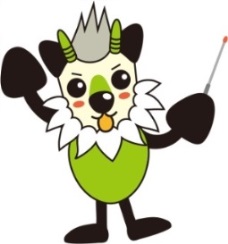 　　　　　　【問合せ先】〒380-0936　長野市大字中御所字岡田98-1長野県 県民文化部くらし安全・消費生活課 相談啓発係電話：０２６－２２３－６７７０   ＦＡＸ：０２６－２２３－６７７１電子メール：kurashi-shohi@pref.nagano.lg.jp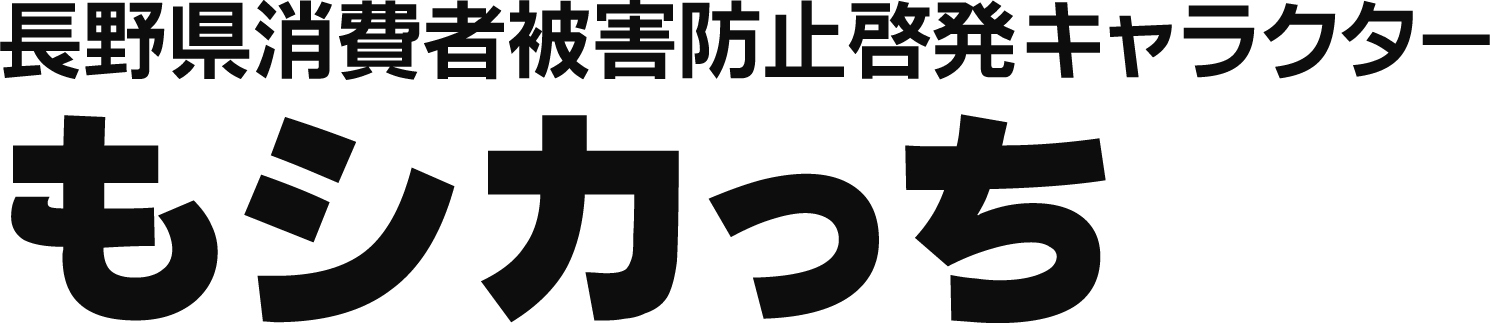 開催日開催場所開催日開催場所7月 3日 (月)中野市北信合同庁舎10月10日(火)佐久市佐久合同庁舎7月13日（木）諏訪市諏訪合同庁舎10月11日（水）長野市北信消費生活センター7月14日（金）木曽町木曽合同庁舎